A1	Lies dir die folgenden Sätze durch:(1)	Im Winter fallen wechselwarme Tiere in die Winterstarre. (2)	In der Winterstarre bleiben die Tiere regungslos in ihren Verstecken.(3)	In den geschützten Verstecken überwintern sie.(4)	Viele Amphibien und Reptilien überwintern in Winterstarre.A2	In der Tabelle sind vier Tiere abgebildet. Schreibe neben jedes Bild
	1. den Namen des Tieres, 		2. ob das Tier ein Amphibium oder ein Reptil ist, 		3. wo sich das Tier im Winter versteckt.A1	Lies dir die folgenden Sätze durch:(1)	Im Winter fallen wechselwarme Tiere in die Winterstarre. (2)	In der Winterstarre bleiben die Tiere regungslos in ihren Verstecken.(3)	In den geschützten Verstecken überwintern sie.(4)	Viele Amphibien und Reptilien überwintern in Winterstarre.A2	In der Tabelle sind vier Tiere abgebildet. Schreibe neben jedes Bild
	1. den Namen des Tieres, 		2. ob das Tier ein Amphibium oder ein Reptil ist, 		3. wo sich das Tier im Winter versteckt.NameAmphibium?
Reptil?Winterversteck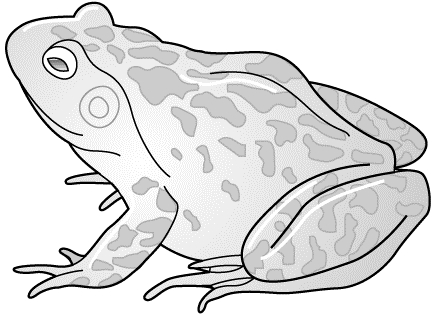 Grasfrosch     Amphibiumin der      Erde        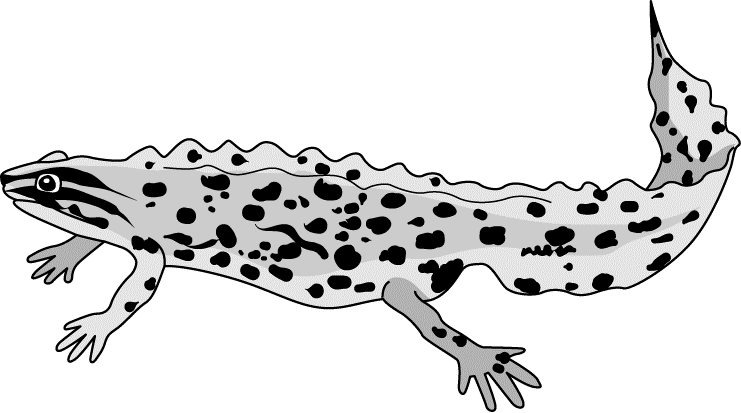 Teichmolch    Amphibiumim Teich,  in Baum-  
wurzeln   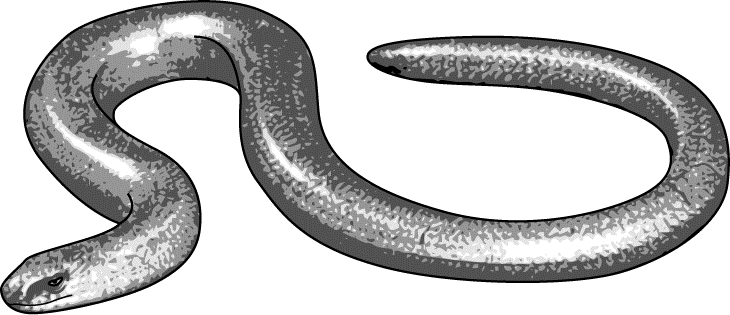 BlindschleicheReptil      in der      Erde        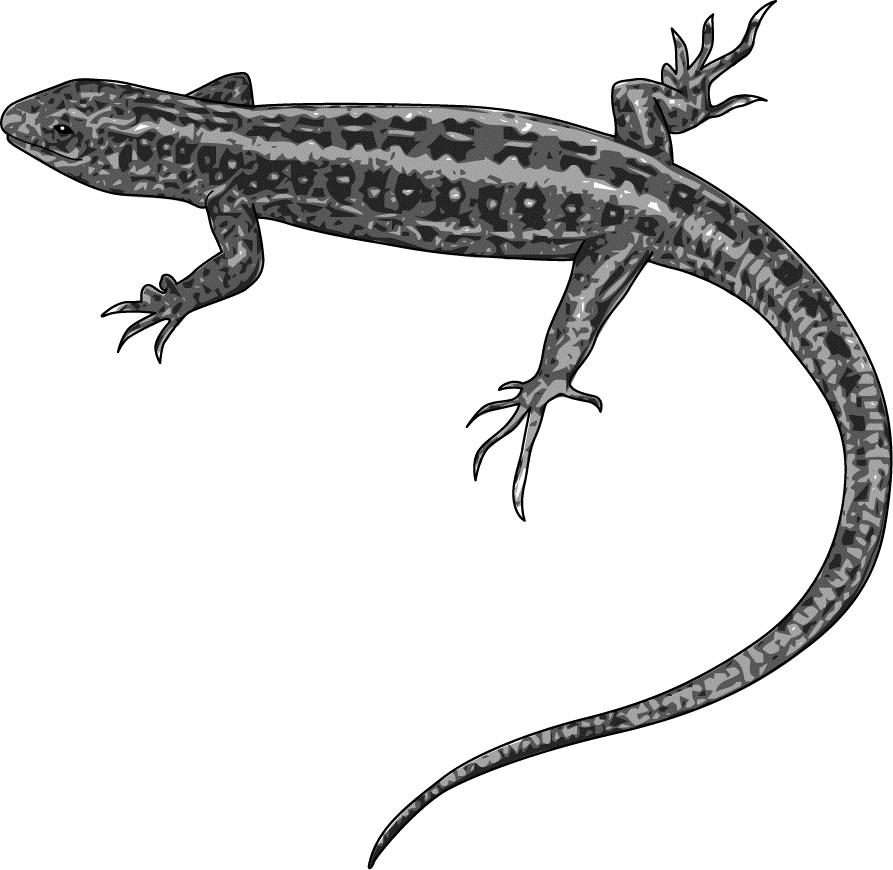 Zauneidechse  Reptil      Mäuse-     
löcher      Kaninchen- baue       NameAmphibium?
Reptil?WinterversteckGrasfrosch     Amphibiumin der      Erde        Teichmolch    Amphibiumim Teich,  in Baum-  
wurzeln   BlindschleicheReptil      in der      Erde        Zauneidechse  Reptil      Mäuse-     
löcher      Kaninchen- baue       